Chewelah ARTS GuildARTS IN SCHOOLS PROGRAMOVERVIEW:The Arts in Schools Program expands Art experiences to more area children with classroom-based lessons provided by local Arts Instructors.Lessons in the Program inspire aspiring young art students.PROGRAM DETAILS:Artist Instructor/Specialist APPLICATION includes: 	Overview of school requirements for vettingDescription of prior experienceLesson Plan, including classroom time needed for lesson/projectPreferred student age/grade levelBudget for materialsList of other Art Projects/Lesson Plans for future classesArtist Instructor REGISTRY lists Artists and classroom lessons they offer. This allows schools and teachers to choose from Artist Instructors who match their student learning goals.PROGRAM COORDINATORS:Gail Churape: gail.churape@gmail.com, 509.936.0076Susanne Griepp: sgriepp65@gmail.com, 509.640.0176POTENTIAL ARTS LESSONS OFFERED:Watercolor, Collage, Printmaking, Graphic Art, Murals, Poetry/Writing, Clay, Fiber Art, Movement/Dance, Drumming/Musicmaking, Photography, etc.Chewelah Arts Guild ARTS IN SCHOOLS PROGRAMOverview for Artist Instructors:Hourly pay: Artist Instructors will be paid $35 for each classroom hour of instruction.Materials:The Chewelah Arts Guild is willing to pay for some materials that schools and Classroom Teachers and Artist Instructors cannot provide.Artist Instructor Packet:Forms to be completed by Artist Instructor for each project are:Artist Instructor ApplicationBilling InvoiceArtist Instructor EvaluationRequirements:The Chewelah School District requires all volunteers and Artist Instructors working in classrooms to fill out a Volunteer Form and pass a background check. This is available in the Chewelah School District Office located on the corner of Webster Ave. and Park Ave./Hwy 395 (across from Rancho Chico). Co-Coordinators intend to respond within one week to confirm that proposals have been granted.Program Coordinators:Gail Churape: gail.churape@gmail.com, 509.936.0076Susanne Griepp: sgriepp@gmail.com, 509.640.0176 Chewelah Arts Guild	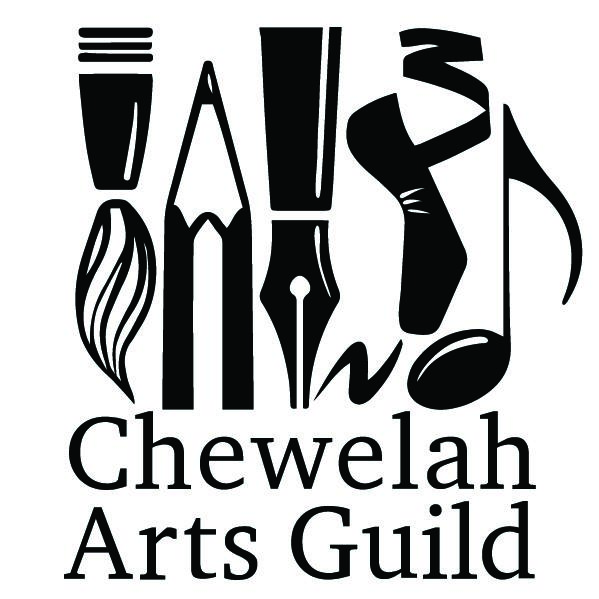 PO Box 1437, Chewelah, WA 99109	    www.chewelahartsguild.orgProgram Coordinators:	Gail Churape, gail.churape@gmail.com, 509.936.0076				Susanne Griepp, sgriepp65@gmail.com, 509.640.0176ARTS IN SCHOOLSArtist Instructor ApplicationName:Phone:Address:Email:Planned Art Lesson:  Classroom Time:Art/Medium:Budget:Supplies Needed and/or Provided: Do you require a special space/setting? If yes, where? ________________________________________Student Age/Grade Level Preference:Artist Instructor Prior Instruction Experience: (if more space needed, attach info to this form)Possible Future Lesson Plans: (if more space needed, attach additional info to this form)		Billing Invoice for Arts in Schools Program	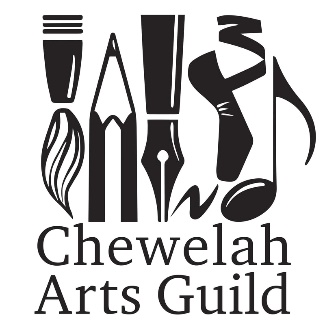 Submit Bill to:	Chewelah Arts Guild			PO Box 1437			Chewelah, WA  99109Artist Instructor: _____________________________________Name (please print)		________________________________________ Mailing Address		________________________________________ City, State, Zip codeDate(s) of services in School: __________________________________________School where services were provided: ___________________________________Name of Project: ____________________________________________________Number of Hours worked in the School: __________________________________Supplies purchased by Artist: ______________________________________________________________________________________________________________________________________________________________________________Cost of Supplies purchased by Artist needing reimbursement: ________________     (Copies of Supplies Receipts must be attached)_____________________________________________________________________________________               Artist’s signature                                                                                Date